ｚ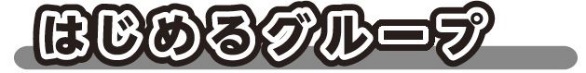 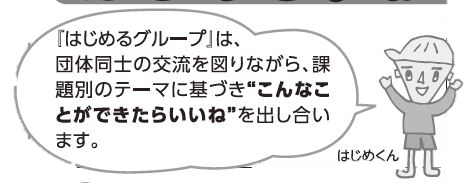 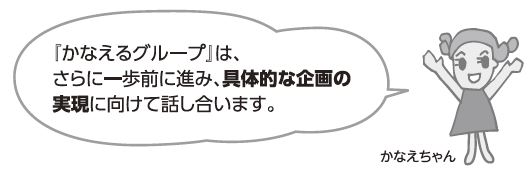 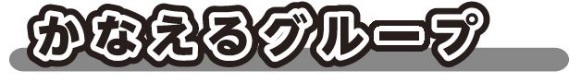 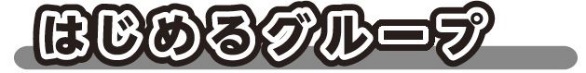 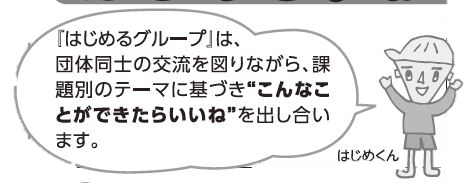 